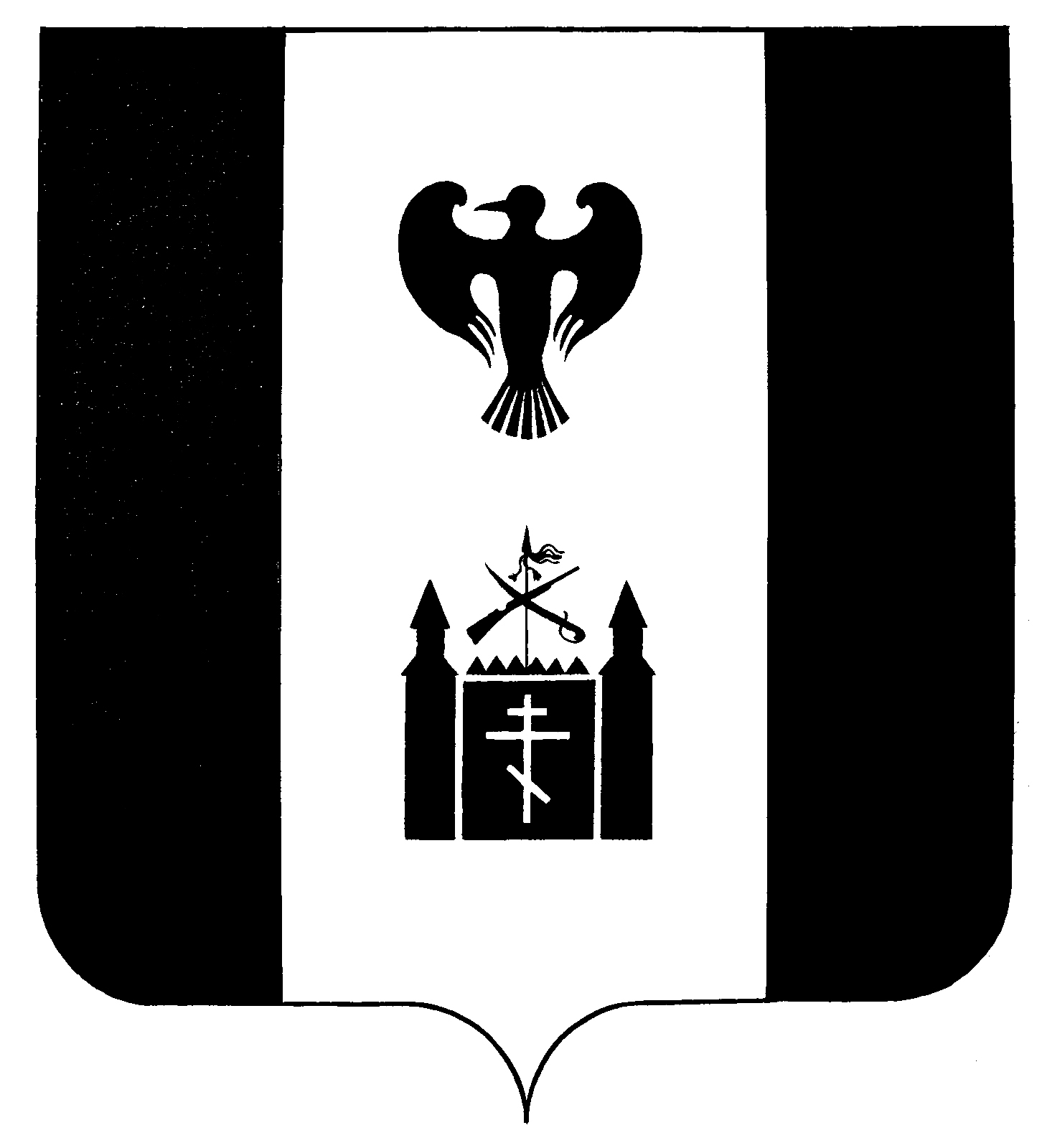 Российская   Федерация КАМЧАТСКИЙ КРАЙТИГИЛЬСКИЙ РАЙОН
 АДМИНИСТРАЦИЯ  МУНИЦИПАЛЬНОГО ОБРАЗОВАНИЯ  «ТИГИЛЬСКИЙ  МУНИЦИПАЛЬНЫЙ  РАЙОН»688600 , с. Тигиль, ул. Партизанская, 17тел.: 21-0-78;  21-2-74; факс 21-2-32; e-mail: public@tigil.ru« 18 » марта 2022  года                                                         	       № 02-08/968Главам сельских поселенийТигильского муниципального районаУважаемые коллеги!Одной из ключевых проблем реализации региональных проектов Камчатского края (далее – региональные проекты) является недостаточнаяинформированность населения Камчатского края о масштабах, этапах реализации и результатах мероприятий, проводимых в рамках региональныхпроектов. На официальном сайте исполнительных органов государственной власти Камчатского края в информационно-телекоммуникационной сети «Интернет» создан единый портал Камчатского края о реализации национальных проектов России в Камчатском крае (далее – единый портал),на котором аккумулируется информация о реализации всех региональных проектов.С учетом изложенного, Вам необходимо разместить на странице возглавляемого Вами муниципального образования в информационно-телекоммуникационной сети «Интернет» баннер (полезную ссылку) с возможностью перехода на единый портал (https://www.kamgov.ru/national-project) .	 Кроме того, просим Вас организовать работу по популяризации региональных проектов, в реализации которых принимает участие муниципальное образование, через инструменты медиакоммуникационнойсферы (социальные сети), официальные интернет-ресурсы муниципальногообразования (новостной контент о текущей работе и достигнутых результатах в рамках реализации региональных проектов), а также страницыподведомственных учреждений, задействованных в части реализации региональных проектов.Информацию о проделанной работе  просим направить в наш адрес в срок до 24.03.2022 года.ВрИП Главы муниципального образования 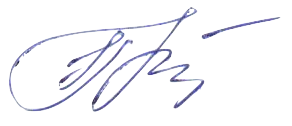 «Тигильский муниципальный район» 		 	                     З.З. КостинаИсп. Станчук Светлана Николаевна,тел:  8 (415 37) 21-240